Publicado en Madrid el 22/11/2023 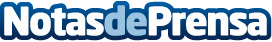 Jorge Solís, nuevo Director de Ole: impulsando la transformación tecnológica en las empresasJorge Solís se suma al equipo directivo de Ole para liderar la revolución tecnológica, fusionando la visión estratégica con la excelencia operativaDatos de contacto:Ana Laura CapridiOle Tecnología625 82 14 94Nota de prensa publicada en: https://www.notasdeprensa.es/jorge-solis-nuevo-director-de-ole-impulsando Categorias: Nacional Telecomunicaciones Comunicación Marketing Emprendedores Nombramientos Recursos humanos Innovación Tecnológica Consultoría Digital http://www.notasdeprensa.es